Publicado en Madrid el 24/05/2018 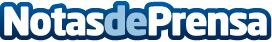 IED Madrid pone en marcha el Future Food Lab para investigar la nutrición del futuroEl laboratorio se inscribe dentro del puntero Innovation Lab del IED Madrid. Cooperará con diversas entidades internacionales, particularmente el Future Food Institute italiano
Datos de contacto:Francisco Diaz637730114Nota de prensa publicada en: https://www.notasdeprensa.es/ied-madrid-pone-en-marcha-el-future-food-lab_1 Categorias: Nutrición Madrid Investigación Científica Emprendedores Premios http://www.notasdeprensa.es